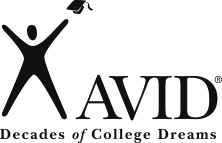 Cornell NotesTopic/Objective: Topic/Objective: Name:Cornell Notes                 Elements and Types of News Stories                 Elements and Types of News StoriesClass/Block: Journalism 2BCornell NotesDate: 10/19/2015Essential Question:  Name and describe the elements and types of news stories.Essential Question:  Name and describe the elements and types of news stories.Essential Question:  Name and describe the elements and types of news stories.Essential Question:  Name and describe the elements and types of news stories.Questions:Questions:Notes:Notes:What are the four functionsWhat are the four functions     To inform, to persuade, to entertain, and to transmit culture     To inform, to persuade, to entertain, and to transmit culture of mass communication? of mass communication?What is news?What is news?     Information that has impact – facts, records, developments, accomplishments, etc…     Information that has impact – facts, records, developments, accomplishments, etc…How do reporters and editorsHow do reporters and editors   Will it attract readers?    Through surprise, conflict, timeliness, prominence,    Will it attract readers?    Through surprise, conflict, timeliness, prominence, determine whether somethingdetermine whether something               proximity, novelty, shock value, pathos, human interest, titillation component               proximity, novelty, shock value, pathos, human interest, titillation componentis (or is not) news?is (or is not) news?What is hard news?What is hard news?     News that is about a serious or important topic and has a sense of immediacy     News that is about a serious or important topic and has a sense of immediacy     Examples include speeches, news conferences, crimes, fires, major weather stories,     Examples include speeches, news conferences, crimes, fires, major weather stories,     and actions taken by governing bodies.  Factual writing; prominent placement     and actions taken by governing bodies.  Factual writing; prominent placementWhat is soft news?What is soft news?     News that is informational, educational, emotional, or entertaining yet has no sense      News that is informational, educational, emotional, or entertaining yet has no sense      of urgency in publication     of urgency in publication     Examples include features on people or events – often heartwarming tales about      Examples include features on people or events – often heartwarming tales about      ordinary people who overcome obstacles, do extraordinary deeds, or accomplish     ordinary people who overcome obstacles, do extraordinary deeds, or accomplish     something noteworthy.  Colorful, descriptive writing; less prominent placement     something noteworthy.  Colorful, descriptive writing; less prominent placementWhat is breaking news?What is breaking news?     News that is happening now and that journalists must cover live and on deadline     News that is happening now and that journalists must cover live and on deadline     Reporters share first-hand accounts of an event with live video and interviews.     Reporters share first-hand accounts of an event with live video and interviews.What is enterprise news?What is enterprise news?     Reports that are a result of breaking news (fall-out) – often answers questions or      Reports that are a result of breaking news (fall-out) – often answers questions or      defines (and solves) a serious problem     defines (and solves) a serious problemSummary:Summary:Summary:Summary: